Cronologia: fases da História da ÁfricaLegendasc. = circa (cerca de, por volta de)
AP = antes do presente (usado para eventos muito recuados no tempo)
a.C. = antes de Cristo, ou antes do ano zero do calendário gregoriano
d.C. = depois de Cristo, ou depois do ano zero do calendário gregoriano as datas não explicitamente marcadas são d.C.Pré-Históriac. 5,5 milhões AP: surgimento dos australopitecos, ancestrais do gênero Homo, no vale da Grande Falha, na Áfricac. 2,5 milhões AP: surgimento do Homo habilis, o primeiro hominídeo a fabricar ferramentas de pedrac. 1,8 milhões AP: surgimento do Homo erectus, que usava roupas de pele, fazia fogo e fabricava diversos tipos diferentes de ferramentas de pedrac. 200 mil AP: surgimento do Homo sapiens, nossa própria espécie, o primeiro hominídeo a enterrar os mortos e a deixar registros de sua vida mental em cavernas e rochasc. 10.000 a.C. a c. 6.000 a.C: umidificação do Saara possibilita o surgimento de um modo de vida sedentário baseado na pesca na região entre o lago Chade, o rio Nilo e os grandes lagos; invenção da cerâmica na região do Saara úmidoc. 5.000 a.C: ressecamento do Saara provoca grandes movimentos populacionais em direção ao vale do Nilo, ao lago Chade e ao Saelc. 5.000 a.C. a c. 3.500 a.C: surgimento da agricultura no planalto da Etiópia; difusão de culturas no vale do Nilo a partir do Oriente MédioHistória Antiga (Egito, Núbia, Etiópia e litoral mediterrâneo)c. 3.500 a.C: surgimento combinado da urbanização, da escrita e do Estado no Egitoséc. VIII a V a.C: fundação de colônias fenícias (Cartago) e gregas (Cirene) no litoral mediterrâneoséc. II a.C: conquista romana do norte da ÁfricaPeríodo Pré-Colonialc. 3.500 a.C. a séc. X d.C: difusão gradual da agricultura e da urbanização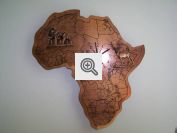 séc. III: introdução do camelo no Saara possibilita o comércio transaariano; 
desenvolvimento de Estados e cidades-Estado comerciais no Sahel e ao longo do rio Niger (Gana, Djenné, Timbuctu, Gaô, Tadmeka, Takkeda)séc. VII: conquista islâmica do norte da África; 
início de um comércio de longa distância entre a costa do Índico e a África Centralséc. VII a XII: infiltração do Islamismo através do comércio na África Ocidental e Oriental; 
criação de uma série de Estados baseados no comércio transaariano (Songhai, Tacrur, Mali);
surgimento e consolidação de um tráfico de escravos através do Saara em direção ao mundo islâmico e, em menor grau, à Europa cristã [ver tráfico de escravos, Saara]; 
estabelecimento de rotas de comércio de longa distância entre o litoral do Índico e zonas agrícolas, pastoris e mineiras no interior da África Central; 
surgimento de Estados e cidades-Estados ao longo dessas rotas (Mapungubwe, Zimbabwe, Mwene Mutapa)séc. XIII: surgimento de grandes Estados na África Central, ligados à introdução da metalurgia (Kongo, Matamba, Ndongo) ou ao comércio de cobre (Luba, Lunda)séc. XIII a XV: expansão militar de Estados comerciais dá origem aos "impérios" da África Ocidental (Mali, Songhai); 
a escravidão começa a ser utilizada na África Ocidental para a produção de mercadorias ;séc. XIV: portugueses navegam na costa ocidental africana e estabelecem-se nas ilhas atlânticas (Madeiras, Cabo Verde, São Tomé e Príncipe); 
início de um pequeno comércio marítimo de escravos em direção à Europa;séc. XV: portugueses chegam ao oceano Índico contornando a África; 
emprego de escravos nas ilhas portuguesas para a produção de tecidos que, por sua vez, são trocados por ouro e mais escravos na África Ocidental e Central;séc. XVI: início do tráfico de escravos para as Américas; 
ascensão dos Estados litorâneos da África Ocidental envolvidos no comércio de escravos;séc. XVII a XVIII: ampliação do volume do tráfico transatlântico de escravos e da magnitude dos conflitos provocados na África por domínio de rotas comerciais ou visando à captura de grandes quantidades de cativos;
aumento lento, mas contínuo, da presença europeia ao longo do litoral africano;séc. XIX: abolição gradual do tráfico de escravos;
aumento da utilização comercial de escravos na África para a produção de mercadorias destinadas ao tráfico "legítimo" com a Europa e as Américas;
intensificação do tráfico de escravos através do Índico com direção ao mundo islâmico;1884 a 1885: Conferência de Berlim;c.1880 a c.1920: conquista militar europeia;1910 Inglaterra concede a independência à minoria branca na África do Sul;c.1920 a c.1960: domínio colonial;1949 a 1971: implantação progressiva do regime de segregação racial (apartheid) na África do Sul;c.1945 a c.1960: formação de sindicatos, associações, partidos políticos e grupos armados africanos empenhados na luta pela independência.Período Pós-Colonial1955 a 1965: independência da maior parte dos países africanos;1961 a 1974: guerras de libertação nas colônias africanas de Portugal;1965: minoria branca da colônia inglesa da Rodésia do Sul promove uma “declaração unilateral de independência” e instaura um regime de segregação racial1974 a 1975: independência das colônias africanas de Portugal1980: a Rodésia do Sul passa a se chamar Zimbábue com o fim do regime de segregação racial1989: o Sudoeste Africano passa a se chamar Namíbia com o fim da ocupação ilegal pelo regime sul-africano1994: fim do sistema de segregação racial, apartheid, na África do Sul;
Nelson Mandela vence as primeiras eleições democráticas para presidente